Двадцать первое заседание двадцать восьмого созываРЕШЕНИЕ31 мая  2021 года №73  О внесении изменений в решение Совета сельского поселения Алькинский сельсовет муниципального района Салаватский район Республики Башкортостан от 18 декабря 2020 года  № 62 «О БЮДЖЕТЕ  СЕЛЬСКОГО  ПОСЕЛЕНИЯ АЛЬКИНСКИЙ СЕЛЬСОВЕТ МУНИЦИПАЛЬНОГО РАЙОНА САЛАВАТСКИЙ РАЙОН РЕСПУБЛИКИ БАШКОРТОСТАН НА 2021 ГОД 	И НА ПЛАНОВЫЙ ПЕРИОД 2022 и 2023 ГОДОВ»В соответствии со статьями 83,86 Бюджетного кодекса Российской Федерации, статьи 17  Закона Республики Башкортостан от 21.12.2020 года                № 350-з «О бюджете Республики Башкортостан на 2021 год и на плановый период 2022 и 2023 годов», пунктами 10,11 решения Совета сельского поселения Алькинский сельсовет муниципального района Салаватский район Республики Башкортостан от 18 декабря 2020 года  № 62 «О бюджете сельского поселения Алькинский сельсовет муниципального района Салаватский район Республики Башкортостан на 2021 год и на плановый период 2022 и 2023 годов», Совет сельского поселения Алькинский сельсовет муниципального района Салаватский район Республики Башкортостан РЕШИЛ: 1. Внести следующие изменения и дополнения в решение Совета сельского поселения Алькинский сельсовет муниципального района Салаватский район Республики Башкортостан от     18 декабря 2020 года № 62 «О бюджете сельского поселения Алькинский сельсовет муниципального района Салаватский район Республики Башкортостан на 2021 год и на плановый период 2022 и 2023 годов»:1.1. В подпункте 1 пункта 1 цифры «2879,7» заменить цифрами        «4117,6»;1.2. В подпункте 2 пункта 1 цифры «2879,1» заменить цифрами  «1912,9»;1.3. В подпункте 3 пункта 1 цифры «0,00» заменить цифрами  «2204,7»;1.4.   Приложение № 3 «Объем доходов бюджета сельского поселения Алькинский сельсовет муниципального района Салаватский район Республики Башкортостан на 2021 год» изложить в новой редакции согласно приложению № 1 к настоящему решению.1.5.Приложение № 5 «Распределение бюджетных ассигнований сельского поселения Алькинский сельсовет муниципального района Салаватский район Республики Башкортостан на 2021 год по разделам, подразделам, целевым статьям (муниципальным программам муниципального района Салаватский район и непрограммным направлениям деятельности), группам видов расходов классификации расходов бюджета» изложить в новой редакции согласно приложению № 2 к настоящему решению.	1.6. Приложение № 7 «Распределение бюджетных ассигнований сельского поселения Алькинский сельсовет муниципального района Салаватский район Республики Башкортостан на 2021 год по целевым статьям (муниципальным программам муниципального района Салаватский район и непрограммным направлениям деятельности), группам видов расходов классификации расходов бюджетов» изложить в новой редакции согласно приложению № 3 к настоящему решению.	1.7.  Приложение № 9 «Ведомственная структура расходов бюджета сельского поселения Алькинский сельсовет муниципального района Салаватский район Республики Башкортостан на 2021 год» изложить в новой редакции согласно приложению № 4 к настоящему решению. 	2. Настоящее решение с приложением подлежит обнародованию в здании сельского поселения Алькинский сельсовет после его  подписания в установленном порядке 31 мая 2021 года и разместить на официальном информационном сайте Администрации сельского поселения Алькинский сельсовет муниципального района Салаватский район Республики Башкортостан по адресу: http:// cp-alkino.ru /. Глава сельского  поселенияАлькинский сельсовет муниципального районаСалаватский район РБ                                          А.Н.Садыкова Приложение № 1к решению Совета сельского поселения          Алькинский сельсовет муниципального районаСалаватский район Республики Башкортостан от 31 мая 2021 года №73 «О внесении изменений в решение Совета сельского поселения Алькинский сельсовет муниципального района Салаватский район Республики Башкортостан от 18 декабря 2020 года  № 62 «О БЮДЖЕТЕ  СЕЛЬСКОГО  ПОСЕЛЕНИЯ АЛЬКИНСКИЙ СЕЛЬСОВЕТ МУНИЦИПАЛЬНОГО РАЙОНА САЛАВАТСКИЙ РАЙОН РЕСПУБЛИКИ БАШКОРТОСТАН НА 2021 ГОД 	И НА ПЛАНОВЫЙ ПЕРИОД 2022 и 2023 ГОДОВ»Приложение № 3к решению Совета сельского поселения          Алькинский сельсовет муниципального районаСалаватский район Республики Башкортостан от 18 декабря 2020 года №62 «Об утверждении бюджета сельского поселения Алькинский сельсовет муниципального района  Салаватский район  Республики Башкортостан на 2021 год и на плановый период 2022 и 2023 годов»Объем доходов бюджета сельского поселения    Алькинский  сельсовет муниципального района                                                                                    Салаватский район Республики Башкортостан на 2021 годПриложение № 2к решению Совета сельского поселения          Алькинский сельсовет муниципального районаСалаватский район Республики Башкортостан от 31 мая 2021 года №73 Приложение № 5к решению Совета сельского поселения          Алькинский сельсовет муниципального районаСалаватский район Республики Башкортостан от 18 декабря 2020 года №62 «Об утверждении бюджета сельского поселения Алькинский сельсовет муниципального района  Салаватский район  Республики Башкортостан на 2021 год и на плановый период 2022 и 2023 годов» 2.4. Распределение расходов Алькинского сельсовета Салаватского района по разделам, подразделам, целевым статьям(государственным программам Алькинского сельсовета Салаватского района и непрограммным направлениям деятельности)и видам расходов классификации расходов бюджетовПриложение №3к решению Совета сельского поселения          Алькинский сельсовет муниципального районаСалаватский район Республики Башкортостан от 31 мая 2021 года №73 Приложение № 7к решению Совета сельского поселения          Алькинский сельсовет муниципального районаСалаватский район Республики Башкортостан от 18 декабря 2020 года №62 «Об утверждении бюджета сельского поселения Алькинский сельсовет муниципального района  Салаватский район  Республики Башкортостан на 2021 год и на плановый период 2022 и 2023 годов» Распределение расходов Алькинского сельсовета Салаватского районапо целевым статьям (государственным программам Алькинского сельсовета Салаватского района и непрограммным направлениям деятельности), группамвидов расходов классификации расходов бюджетовПриложение №4к решению Совета сельского поселения          Алькинский сельсовет муниципального районаСалаватский район Республики Башкортостан от 31 мая 2021 года №73 Приложение № 9к решению Совета сельского поселения          Алькинский сельсовет муниципального районаСалаватский район Республики Башкортостан от 18 декабря 2020 года №62 «Об утверждении бюджета сельского поселения Алькинский сельсовет муниципального района  Салаватский район  Республики Башкортостан на 2021 год и на плановый период 2022 и 2023 годов» 2.2. Ведомственная структура расходов Алькинского сельсовета Салаватского районаБашκортостан РеспубликаһыСалауат районымуниципаль   районыныңӘлкә ауыл советыауыл биләмәһе Советы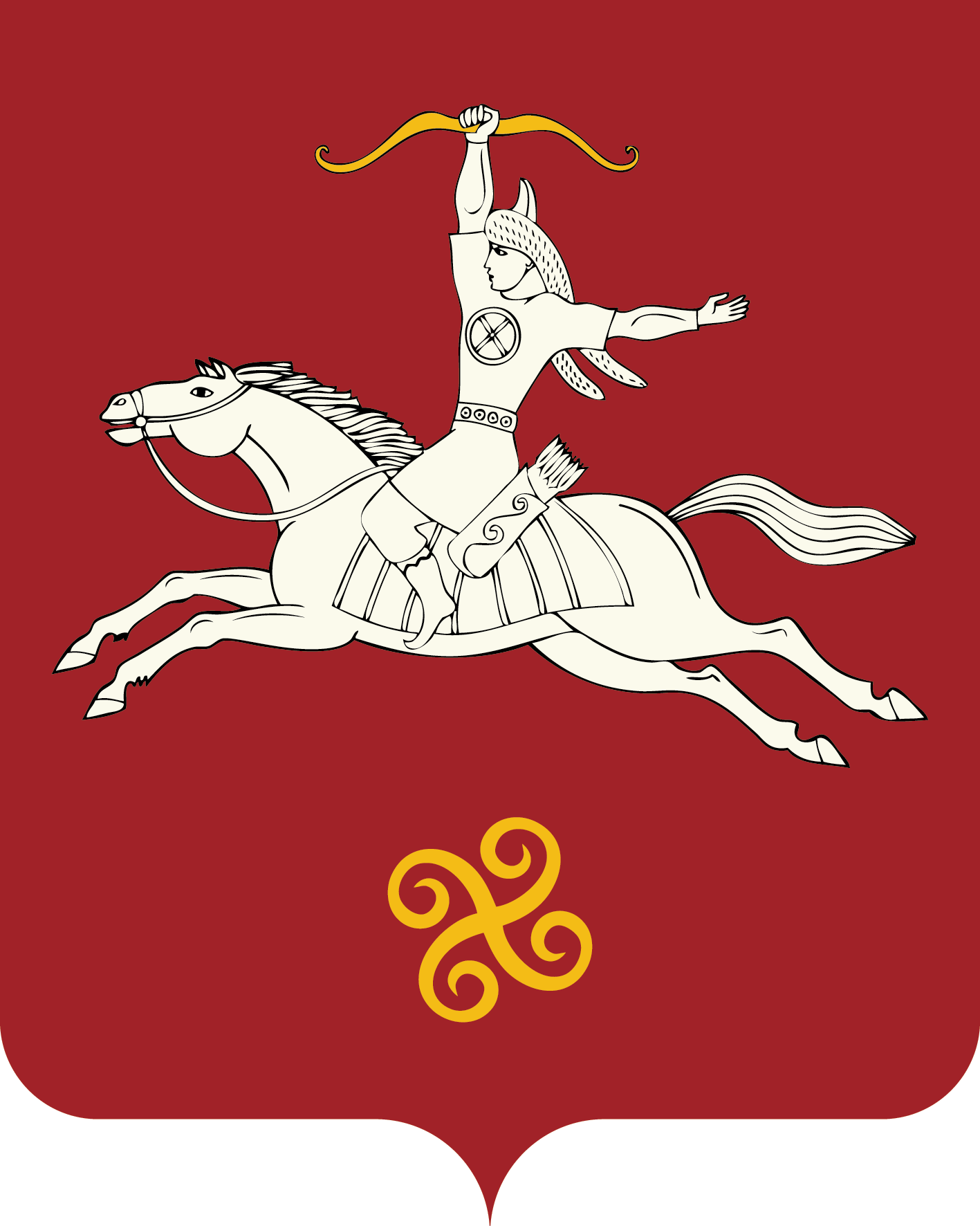 Республика БашкортостанСовет сельского поселенияАлькинский   сельсоветмуниципального районаСалаватский район452481, Әлкә ауылы, Ќуласа урамы, 6тел. 2-65-71, 2-65-47452481, с.Алькино,  ул.Кольцевая, 6тел. 2-65-71, 2-65-47Код доходаНаименование показателяПланФактКод доходаНаименование показателяВсегоФакт12361 00 00 000 00 0000 000НАЛОГОВЫЕ И НЕНАЛОГОВЫЕ ДОХОДЫ477 440,00 123 461,24 1 01 00 000 00 0000 000НАЛОГИ НА ПРИБЫЛЬ, ДОХОДЫ26 000,00 16 945,29 1 01 02 000 01 0000 110Налог на доходы физических лиц26 000,00 16 945,29 1 01 02 010 01 0000 110Налог на доходы физических лиц с доходов, источником которых является налоговый агент, за исключением доходов, в отношении которых исчисление и уплата налога осуществляются в соответствии со статьями 227, 227.1 и 228 Налогового кодекса Российской Федерации26 000,00 16 685,02 1 01 02 010 01 1000 110Налог на доходы физических лиц с доходов, источником которых является налоговый агент, за исключением доходов, в отношении которых исчисление и уплата налога осуществляются в соответствии со статьями 227, 227.1 и 228 Налогового кодекса Российской Федерации (сумма платежа (перерасчеты, недоимка и задолженность по соответствующему платежу, в том числе по отмененному)0,00 16 681,72 1 01 02 010 01 2100 110Налог на доходы физических лиц с доходов, источником которых является налоговый агент, за исключением доходов, в отношении которых исчисление и уплата налога осуществляются в соответствии со статьями 227, 227.1 и 228 Налогового кодекса Российской Федерации (пени по соответствующему платежу)0,00 0,64 1 01 02 010 01 3000 110Налог на доходы физических лиц с доходов, источником которых является налоговый агент, за исключением доходов, в отношении которых исчисление и уплата налога осуществляются в соответствии со статьями 227, 227.1 и 228 Налогового кодекса Российской Федерации (суммы денежных взысканий (штрафов) по соответствующему платежу согласно законодательству Российской Федерации)0,00 2,66 1 01 02 030 01 0000 110Налог на доходы физических лиц с доходов, полученных физическими лицами в соответствии со статьей 228 Налогового кодекса Российской Федерации0,00 260,27 1 01 02 030 01 1000 110Налог на доходы физических лиц с доходов, полученных физическими лицами в соответствии со статьей 228 Налогового кодекса Российской Федерации (сумма платежа (перерасчеты, недоимка и задолженность по соответствующему платежу, в том числе по отмененному)0,00 257,98 1 01 02 030 01 2100 110Налог на доходы физических лиц с доходов, полученных физическими лицами в соответствии со статьей 228 Налогового кодекса Российской Федерации (пени по соответствующему платежу)0,00 2,29 1 05 00 000 00 0000 000НАЛОГИ НА СОВОКУПНЫЙ ДОХОД20 000,00 9 015,00 1 05 03 000 01 0000 110Единый сельскохозяйственный налог20 000,00 9 015,00 1 05 03 010 01 0000 110Единый сельскохозяйственный налог20 000,00 9 015,00 1 05 03 010 01 1000 110Единый сельскохозяйственный налог (сумма платежа (перерасчеты, недоимка и задолженность по соответствующему платежу, в том числе по отмененному)0,00 9 012,00 1 05 03 010 01 2100 110Единый сельскохозяйственный налог (пени по соответствующему платежу)0,00 3,00 1 06 00 000 00 0000 000НАЛОГИ НА ИМУЩЕСТВО415 840,00 90 351,69 1 06 01 000 00 0000 110Налог на имущество физических лиц95 840,00 1 534,09 1 06 01 030 10 0000 110Налог на имущество физических лиц, взимаемый по ставкам, применяемым к объектам налогообложения, расположенным в границах сельских поселений95 840,00 1 534,09 1 06 01 030 10 1000 110Налог на имущество физических лиц, взимаемый по ставкам, применяемым к объектам налогообложения, расположенным в границах сельских поселений (сумма платежа (перерасчеты, недоимка и задолженность по соответствующему платежу, в том числе по отмененному)0,00 1 466,17 1 06 01 030 10 2100 110Налог на имущество физических лиц, взимаемый по ставкам, применяемым к объектам налогообложения, расположенным в границах сельских поселений (пени по соответствующему платежу)0,00 67,92 1 06 06 000 00 0000 110Земельный налог320 000,00 88 817,60 1 06 06 030 00 0000 110Земельный налог с организаций40 000,00 46 650,71 1 06 06 033 10 0000 110Земельный налог с организаций, обладающих земельным участком, расположенным в границах сельских поселений40 000,00 46 650,71 1 06 06 033 10 1000 110Земельный налог с организаций, обладающих земельным участком, расположенным в границах сельских поселений (сумма платежа (перерасчеты, недоимка и задолженность по соответствующему платежу, в том числе по отмененному)0,00 46 550,71 1 06 06 033 10 2100 110Земельный налог с организаций, обладающих земельным участком, расположенным в границах сельских поселений (пени по соответствующему платежу)0,00 100,00 1 06 06 040 00 0000 110Земельный налог с физических лиц280 000,00 42 166,89 1 06 06 043 10 0000 110Земельный налог с физических лиц, обладающих земельным участком, расположенным в границах сельских поселений280 000,00 42 166,89 1 06 06 043 10 1000 110Земельный налог с физических лиц, обладающих земельным участком, расположенным в границах сельских поселений (сумма платежа (перерасчеты, недоимка и задолженность по соответствующему платежу, в том числе по отмененному)0,00 38 621,98 1 06 06 043 10 2100 110Земельный налог с физических лиц, обладающих земельным участком, расположенным в границах сельских поселений (пени по соответствующему платежу)0,00 3 544,91 1 08 00 000 00 0000 000ГОСУДАРСТВЕННАЯ ПОШЛИНА3 500,00 1 400,00 1 08 04 000 01 0000 110Государственная пошлина за совершение нотариальных действий (за исключением действий, совершаемых консульскими учреждениями Российской Федерации)3 500,00 1 400,00 1 08 04 020 01 0000 110Государственная пошлина за совершение нотариальных действий должностными лицами органов местного самоуправления, уполномоченными в соответствии с законодательными актами Российской Федерации на совершение нотариальных действий3 500,00 1 400,00 1 08 04 020 01 1000 110сумма платежа (перерасчеты, недоимка и задолженность по соответствующему платежу, в том числе по отмененному)0,00 1 400,00 1 11 00 000 00 0000 000ДОХОДЫ ОТ ИСПОЛЬЗОВАНИЯ ИМУЩЕСТВА, НАХОДЯЩЕГОСЯ В ГОСУДАРСТВЕННОЙ И МУНИЦИПАЛЬНОЙ СОБСТВЕННОСТИ10 000,00 2 063,55 1 11 05 000 00 0000 120Доходы, получаемые в виде арендной либо иной платы за передачу в возмездное пользование государственного и муниципального имущества (за исключением имущества бюджетных и автономных учреждений, а также имущества государственных и муниципальных унитарных предприятий, в том числе казенных)10 000,00 2 063,55 1 11 05 030 00 0000 120Доходы от сдачи в аренду имущества, находящегося в оперативном управлении органов государственной власти, органов местного самоуправления, органов управления государственными внебюджетными фондами и созданных ими учреждений (за исключением имущества бюджетных и автономных учреждений)10 000,00 2 063,55 1 11 05 035 10 0000 120Доходы от сдачи в аренду имущества, находящегося в оперативном управлении органов управления сельских поселений и созданных ими учреждений (за исключением имущества муниципальных бюджетных и автономных учреждений)10 000,00 2 063,55 1 16 00 000 00 0000 000ШТРАФЫ, САНКЦИИ, ВОЗМЕЩЕНИЕ УЩЕРБА2 000,00 1 000,00 1 16 02 000 02 0000 140Административные штрафы, установленные законами субъектов Российской Федерации об административных правонарушениях2 000,00 500,00 1 16 02 020 02 0000 140Административные штрафы, установленные законами субъектов Российской Федерации об административных правонарушениях, за нарушение муниципальных правовых актов2 000,00 500,00 1 16 10 000 00 0000 140Платежи в целях возмещения причиненного ущерба (убытков)0,00 500,00 1 16 10 120 00 0000 140Доходы от денежных взысканий (штрафов), поступающие в счет погашения задолженности, образовавшейся до 1 января 2020 года, подлежащие зачислению в бюджеты бюджетной системы Российской Федерации по нормативам, действовавшим в 2019 году0,00 500,00 1 16 10 123 01 0000 140Доходы от денежных взысканий (штрафов), поступающие в счет погашения задолженности, образовавшейся до 1 января 2020 года, подлежащие зачислению в бюджет муниципального образования по нормативам, действовавшим в 2019 году0,00 500,00 1 16 10 123 01 0001 140Доходы от денежных взысканий (штрафов), поступающие в счет погашения задолженности, образовавшейся до 1 января 2020 года, подлежащие зачислению в бюджет муниципального образования по нормативам, действовавшим в 2019 году (за исключением доходов, направляемых на формирование муниципального дорожного фонда)0,00 500,00 1 17 00 000 00 0000 000ПРОЧИЕ НЕНАЛОГОВЫЕ ДОХОДЫ100,00 2 685,71 1 17 01 000 00 0000 180Невыясненные поступления0,00 2 685,71 1 17 01 050 10 0000 180Невыясненные поступления, зачисляемые в бюджеты сельских поселений0,00 2 685,71 1 17 05 000 00 0000 180Прочие неналоговые доходы100,00 0,00 1 17 05 050 10 0000 180Прочие неналоговые доходы бюджетов сельских поселений100,00 0,00 2 00 00 000 00 0000 000БЕЗВОЗМЕЗДНЫЕ ПОСТУПЛЕНИЯ3 640 212,03 1 800 834,03 2 02 00 000 00 0000 000БЕЗВОЗМЕЗДНЫЕ ПОСТУПЛЕНИЯ ОТ ДРУГИХ БЮДЖЕТОВ БЮДЖЕТНОЙ СИСТЕМЫ РОССИЙСКОЙ ФЕДЕРАЦИИ3 640 212,03 1 800 834,03 2 02 10 000 00 0000 150Дотации бюджетам бюджетной системы Российской Федерации1 842 300,00 767 625,00 2 02 16 001 00 0000 150Дотации на выравнивание бюджетной обеспеченности из бюджетов муниципальных районов, городских округов с внутригородским делением1 842 300,00 767 625,00 2 02 16 001 10 0000 150Дотации бюджетам сельских поселений на выравнивание бюджетной обеспеченности из бюджетов муниципальных районов1 842 300,00 767 625,00 2 02 30 000 00 0000 150Субвенции бюджетам бюджетной системы Российской Федерации105 003,00 52 500,00 2 02 35 118 00 0000 150Субвенции бюджетам на осуществление первичного воинского учета на территориях, где отсутствуют военные комиссариаты105 003,00 52 500,00 2 02 35 118 10 0000 150Субвенции бюджетам сельских поселений на осуществление первичного воинского учета на территориях, где отсутствуют военные комиссариаты105 003,00 52 500,00 2 02 40 000 00 0000 150Иные межбюджетные трансферты1 557 045,03 849 845,03 2 02 40 014 00 0000 150Межбюджетные трансферты, передаваемые бюджетам муниципальных образований на осуществление части полномочий по решению вопросов местного значения в соответствии с заключенными соглашениями532 045,03 599 845,03 2 02 40 014 10 0000 150Межбюджетные трансферты, передаваемые бюджетам сельских поселений из бюджетов муниципальных районов на осуществление части полномочий по решению вопросов местного значения в соответствии с заключенными соглашениями532 045,03 599 845,03 2 02 49 999 00 0000 150Прочие межбюджетные трансферты, передаваемые бюджетам1 025 000,00 250 000,00 2 02 49 999 10 0000 150Прочие межбюджетные трансферты, передаваемые бюджетам сельских поселений1 025 000,00 250 000,00 2 02 49 999 10 7201 150Прочие межбюджетные трансферты, передаваемые бюджетам сельских поселений на расходные обязательства, возникающие при выполнении полномочий органов местного самоуправления по отдельным вопросам местного значения525 000,00 0,00 2 02 49 999 10 7404 150Прочие межбюджетные трансферты, передаваемые бюджетам сельских поселений на мероприятия по благоустройству территорий населенных пунктов, коммунальному хозяйству, обеспечению мер пожарной безопасности, осуществлению дорожной деятельности и охране окружающей среды в границах сельских поселений500 000,00 250 000,00 2 02 90 000 00 0000 150Прочие безвозмездные поступления от других бюджетов бюджетной системы135 864,00 130 864,00 2 02 90 050 00 0000 150Прочие безвозмездные поступления от бюджетов муниципальных районов135 864,00 130 864,00 2 02 90 054 10 0000 150Прочие безвозмездные поступления в бюджеты сельских поселений от бюджетов муниципальных районов135 864,00 130 864,00 2 08 00 000 00 0000 000ПЕРЕЧИСЛЕНИЯ ДЛЯ ОСУЩЕСТВЛЕНИЯ ВОЗВРАТА (ЗАЧЕТА) ИЗЛИШНЕ УПЛАЧЕННЫХ ИЛИ ИЗЛИШНЕ ВЗЫСКАННЫХ СУММ НАЛОГОВ, СБОРОВ И ИНЫХ ПЛАТЕЖЕЙ, А ТАКЖЕ СУММ ПРОЦЕНТОВ ЗА НЕСВОЕВРЕМЕННОЕ ОСУЩЕСТВЛЕНИЕ ТАКОГО ВОЗВРАТА И ПРОЦЕНТОВ, НАЧИСЛЕННЫХ НА ИЗЛИШНЕ ВЗЫСКАННЫЕ СУММЫ0,00 0,00 2 08 05 000 10 0000 150Перечисления из бюджетов сельских поселений (в бюджеты поселений) для осуществления возврата (зачета) излишне уплаченных или излишне взысканных сумм налогов, сборов и иных платежей, а также сумм процентов за несвоевременное осуществление такого возврата и процентов, начисленных на излишне взысканные суммы0,00 0,00 ИТОГО  ИТОГО  4 117 652,03 1 924 295,27 Наименование показателяКод классификации расходов бюджетовКод классификации расходов бюджетовКод классификации расходов бюджетовПлан 
на 2021 годИсполненоПроцент
исполнения к
плану
на 2021 годНаименование показателяРзПрЦСРВРПлан 
на 2021 годИсполненоПроцент
исполнения к
плану
на 2021 год1234567Расходы Алькинского сельсовета Салаватского района – всего,4 134 612,03 1 912 987,62 46,27 в том числе:ОБЩЕГОСУДАРСТВЕННЫЕ ВОПРОСЫ01002 083 038,00 854 064,29 41,00 Функционирование высшего должностного лица субъекта Российской Федерации и муниципального образования0102730 500,00 297 323,48 40,70 Муниципальная программа «Развитие муниципальной службы в сельских поселениях муниципального района Салаватский район Республики Башкортостан»01022700000000730 500,00 297 323,48 40,70 271000000001022710000000730 500,00 297 323,48 40,70 программные расходы01022710100000730 500,00 297 323,48 40,70 Глава муниципального образования01022710102030730 500,00 297 323,48 40,70 Расходы на выплаты персоналу в целях обеспечения выполнения функций государственными (муниципальными) органами, казенными учреждениями, органами управления государственными внебюджетными фондами01022710102030100730 500,00 297 323,48 40,70 Расходы на выплаты персоналу государственных (муниципальных) органов01022710102030120730 500,00 297 323,48 40,70 Фонд оплаты труда государственных (муниципальных) органов01022710102030121561 000,00 231 398,48 41,25 Взносы по обязательному социальному страхованию на выплаты денежного содержания и иные выплаты работникам государственных (муниципальных) органов01022710102030129169 500,00 65 925,00 38,89 Функционирование Правительства Российской Федерации, высших исполнительных органов государственной власти субъектов Российской Федерации, местных администраций01041 337 538,00 556 740,81 41,62 Муниципальная программа «Развитие муниципальной службы в сельских поселениях муниципального района Салаватский район Республики Башкортостан»010427000000001 337 538,00 556 740,81 41,62 2710000000010427100000001 337 538,00 556 740,81 41,62 программные расходы010427101000001 337 538,00 556 740,81 41,62 Аппараты органов государственной власти Республики Башкортостан010427101020401 337 538,00 556 740,81 41,62 Расходы на выплаты персоналу в целях обеспечения выполнения функций государственными (муниципальными) органами, казенными учреждениями, органами управления государственными внебюджетными фондами01042710102040100847 600,00 335 070,01 39,53 Расходы на выплаты персоналу государственных (муниципальных) органов01042710102040120847 600,00 335 070,01 39,53 Фонд оплаты труда государственных (муниципальных) органов01042710102040121651 000,00 269 820,01 41,45 Взносы по обязательному социальному страхованию на выплаты денежного содержания и иные выплаты работникам государственных (муниципальных) органов01042710102040129196 600,00 65 250,00 33,19 Закупка товаров, работ и услуг для обеспечения государственных (муниципальных) нужд01042710102040200485 938,00 221 670,80 45,62 Иные закупки товаров, работ и услуг для обеспечения государственных (муниципальных) нужд01042710102040240485 938,00 221 670,80 45,62 Закупка товаров, работ, услуг в сфере информационно-коммуникационных технологий0104271010204024276 500,00 27 717,70 36,23 Прочая закупка товаров, работ и услуг01042710102040244136 838,00 43 588,50 31,85 Закупка энергетических ресурсов01042710102040247272 600,00 150 364,60 55,16 Иные бюджетные ассигнования010427101020408004 000,00 0,00 0,00 Уплата налогов, сборов и иных платежей010427101020408504 000,00 0,00 0,00 Уплата налога на имущество организаций и земельного налога010427101020408514 000,00 0,00 0,00 Резервные фонды011115 000,00 0,00 0,00 Муниципальная программа «Безопасная среда в муниципальном районе Салаватский район Республики Башкортостан»0111130000000015 000,00 0,00 0,00 Подпрограмма «Защита населения и территорий от чрезвычайных ситуаций, обеспечение пожарной безопасности и безопасности людей на водных объектах в муницииальном районе Салаватский район Республики Башкортостан»0111131000000015 000,00 0,00 0,00 Повышение безопасности муниципального района и снижение ущерба при чрезвычайных ситуациях0111131010000015 000,00 0,00 0,00 Резервные фонды местных администраций0111131010750015 000,00 0,00 0,00 Иные бюджетные ассигнования0111131010750080015 000,00 0,00 0,00 Резервные средства0111131010750087015 000,00 0,00 0,00 НАЦИОНАЛЬНАЯ ОБОРОНА0200105 003,00 20 567,55 19,59 Мобилизационная и вневойсковая подготовка0203105 003,00 20 567,55 19,59 Муниципальная программа «Управление муниципальными финансами и муниципальным долгом муниципального района Салаватский район Республики Башкортостан»02031500000000105 003,00 20 567,55 19,59 Подпрограмма «Совершенствование бюджетной политики и эффективное использование бюджетного потенциала муниципального района Салаватский район Республики Башкортостан»02031510000000105 003,00 20 567,55 19,59 Организация планирования и исполнения бюджета МР Салаватский район РБ02031510100000105 003,00 20 567,55 19,59 Субвенции на осуществление первичного воинского учета на территориях, где отсутствуют военные комиссариаты02031510151180105 003,00 20 567,55 19,59 Расходы на выплаты персоналу в целях обеспечения выполнения функций государственными (муниципальными) органами, казенными учреждениями, органами управления государственными внебюджетными фондами02031510151180100101 300,00 20 567,55 20,30 Расходы на выплаты персоналу государственных (муниципальных) органов02031510151180120101 300,00 20 567,55 20,30 Фонд оплаты труда государственных (муниципальных) органов0203151015118012177 800,00 16 351,55 21,02 Взносы по обязательному социальному страхованию на выплаты денежного содержания и иные выплаты работникам государственных (муниципальных) органов0203151015118012923 500,00 4 216,00 17,94 Закупка товаров, работ и услуг для обеспечения государственных (муниципальных) нужд020315101511802003 703,00 0,00 0,00 Иные закупки товаров, работ и услуг для обеспечения государственных (муниципальных) нужд020315101511802403 703,00 0,00 0,00 Прочая закупка товаров, работ и услуг020315101511802443 703,00 0,00 0,00 НАЦИОНАЛЬНАЯ БЕЗОПАСНОСТЬ И ПРАВООХРАНИТЕЛЬНАЯ ДЕЯТЕЛЬНОСТЬ030020 000,00 5 000,00 25,00 Защита населения и территории от чрезвычайных ситуаций природного и техногенного характера, пожарная безопасность031020 000,00 5 000,00 25,00 Муниципальная программа «Безопасная среда в муниципальном районе Салаватский район Республики Башкортостан»0310130000000020 000,00 5 000,00 25,00 Подпрограмма «Защита населения и территорий от чрезвычайных ситуаций, обеспечение пожарной безопасности и безопасности людей на водных объектах в муницииальном районе Салаватский район Республики Башкортостан»0310131000000020 000,00 5 000,00 25,00 Повышение безопасности муниципального района и снижение ущерба при чрезвычайных ситуациях0310131010000020 000,00 5 000,00 25,00 Проведение аварийно-спасательных и аварийно-восстановительных работ в результате чрезвычайных ситуаций031013101219205 000,00 5 000,00 100,00 Социальное обеспечение и иные выплаты населению031013101219203005 000,00 5 000,00 100,00 Социальные выплаты гражданам, кроме публичных нормативных социальных выплат031013101219203205 000,00 5 000,00 100,00 Пособия, компенсации и иные социальные выплаты гражданам, кроме публичных нормативных обязательств031013101219203215 000,00 5 000,00 100,00 Иные межбюджетные трансферты на финансирование мероприятий по благоустройству территорий населенных пунктов, коммунальному хозяйству, обеспечению мер пожарной безопасности, осуществлению дорожной деятельности и охране окружающей среды в границах сельских поселений0310131017404015 000,00 0,00 0,00 Закупка товаров, работ и услуг для обеспечения государственных (муниципальных) нужд0310131017404020015 000,00 0,00 0,00 Иные закупки товаров, работ и услуг для обеспечения государственных (муниципальных) нужд0310131017404024015 000,00 0,00 0,00 Прочая закупка товаров, работ и услуг0310131017404024415 000,00 0,00 0,00 НАЦИОНАЛЬНАЯ ЭКОНОМИКА0400624 845,03 544 837,03 87,20 Дорожное хозяйство (дорожные фонды)0409594 845,03 544 837,03 91,59 Муниципальная программа «Развитие дорожного хозяйства муниципального района Салаватский район Республики Башкортостан»04092100000000594 845,03 544 837,03 91,59 Подпрограмма «Развитие дорожного хозяйства поселений муниципального района Салаватский район Республики Башкортостан»04092110000000594 845,03 544 837,03 91,59 Выполнение работ по содержанию, ремонту, капитальному ремонту автомобильных дорог и улично-дорожной сети04092110100000594 845,03 544 837,03 91,59 Дорожное хозяйство04092110103150594 845,03 544 837,03 91,59 Закупка товаров, работ и услуг для обеспечения государственных (муниципальных) нужд04092110103150200594 845,03 544 837,03 91,59 Иные закупки товаров, работ и услуг для обеспечения государственных (муниципальных) нужд04092110103150240594 845,03 544 837,03 91,59 Прочая закупка товаров, работ и услуг04092110103150244594 845,03 544 837,03 91,59 Другие вопросы в области национальной экономики041230 000,00 0,00 0,00 Муниципальная программа «Развитие земельных и имущественных отношений в муниципальном районе Салаватский район Республики Башкортостан»0412190000000030 000,00 0,00 0,00 Подпрограмма «Повышение эффективности использования муниципального имущества муниципального района Салаватский район Республики Башкортостан»0412191000000030 000,00 0,00 0,00 Проведение работ по имуществу и землеустройству0412191010000030 000,00 0,00 0,00 Проведение работ по землеустройству0412191010333030 000,00 0,00 0,00 Закупка товаров, работ и услуг для обеспечения государственных (муниципальных) нужд0412191010333020030 000,00 0,00 0,00 Иные закупки товаров, работ и услуг для обеспечения государственных (муниципальных) нужд0412191010333024030 000,00 0,00 0,00 Прочая закупка товаров, работ и услуг0412191010333024430 000,00 0,00 0,00 ЖИЛИЩНО-КОММУНАЛЬНОЕ ХОЗЯЙСТВО05001 056 426,00 369 218,75 34,95 Коммунальное хозяйство050215 562,00 15 562,00 100,00 Муниципальная программа «Качественное жилищно-коммунальное обслуживание в муниципальном районе Салаватский район Республики Башкортостан»0502060000000015 562,00 15 562,00 100,00 Мероприятия в области коммунального хозяйства050206000035605 562,00 5 562,00 100,00 Закупка товаров, работ и услуг для обеспечения государственных (муниципальных) нужд050206000035602005 562,00 5 562,00 100,00 Иные закупки товаров, работ и услуг для обеспечения государственных (муниципальных) нужд050206000035602405 562,00 5 562,00 100,00 Прочая закупка товаров, работ и услуг050206000035602445 562,00 5 562,00 100,00 Иные межбюджетные трансферты на финансирование мероприятий по благоустройству территорий населенных пунктов, коммунальному хозяйству, обеспечению мер пожарной безопасности, осуществлению дорожной деятельности и охране окружающей среды в границах сельских поселений0502060007404010 000,00 10 000,00 100,00 Закупка товаров, работ и услуг для обеспечения государственных (муниципальных) нужд0502060007404020010 000,00 10 000,00 100,00 Иные закупки товаров, работ и услуг для обеспечения государственных (муниципальных) нужд0502060007404024010 000,00 10 000,00 100,00 Прочая закупка товаров, работ и услуг0502060007404024410 000,00 10 000,00 100,00 Благоустройство05031 040 864,00 353 656,75 33,98 Муниципальная программа «Качественное жилищно-коммунальное обслуживание в муниципальном районе Салаватский район Республики Башкортостан»050306000000001 040 864,00 353 656,75 33,98 Подпрограмма «Благоустройство территорий сельских поселений в муниципальном районе Салаватский район Республики Башкортостан»050306100000001 040 864,00 353 656,75 33,98 Основное мероприятие «Повышение степени благоустройства территорий»050306101000001 040 864,00 353 656,75 33,98 Мероприятия по благоустройству территорий населенных пунктов05030610106050200 864,00 200 468,00 99,80 Закупка товаров, работ и услуг для обеспечения государственных (муниципальных) нужд05030610106050200200 864,00 200 468,00 99,80 Иные закупки товаров, работ и услуг для обеспечения государственных (муниципальных) нужд05030610106050240200 864,00 200 468,00 99,80 Прочая закупка товаров, работ и услуг05030610106050244153 464,00 153 464,00 100,00 Закупка энергетических ресурсов0503061010605024747 400,00 47 004,00 99,16 Иные межбюджетные трансферты на финансирование мероприятий по благоустройству территорий населенных пунктов, коммунальному хозяйству, обеспечению мер пожарной безопасности, осуществлению дорожной деятельности и охране окружающей среды в границах сельских поселений05030610174040315 000,00 153 188,75 48,63 Закупка товаров, работ и услуг для обеспечения государственных (муниципальных) нужд05030610174040200315 000,00 153 188,75 48,63 Иные закупки товаров, работ и услуг для обеспечения государственных (муниципальных) нужд05030610174040240315 000,00 153 188,75 48,63 Прочая закупка товаров, работ и услуг05030610174040244165 000,00 109 478,75 66,35 Закупка энергетических ресурсов05030610174040247150 000,00 43 710,00 29,14 Cофинансирование расходных обязательств, возникающих при выполнении полномочий органов местного самоуправления по отдельным вопросам местного значения050306101S2010525 000,00 0,00 0,00 Закупка товаров, работ и услуг для обеспечения государственных (муниципальных) нужд050306101S2010200525 000,00 0,00 0,00 Иные закупки товаров, работ и услуг для обеспечения государственных (муниципальных) нужд050306101S2010240525 000,00 0,00 0,00 Прочая закупка товаров, работ и услуг050306101S2010244525 000,00 0,00 0,00 ОХРАНА ОКРУЖАЮЩЕЙ СРЕДЫ0600160 000,00 34 000,00 21,25 Другие вопросы в области охраны окружающей среды0605160 000,00 34 000,00 21,25 Муниципальная программа «Качественное жилищно-коммунальное обслуживание в муниципальном районе Салаватский район Республики Башкортостан»06050600000000160 000,00 34 000,00 21,25 Подпрограмма «Благоустройство территорий сельских поселений в муниципальном районе Салаватский район Республики Башкортостан»06050610000000160 000,00 34 000,00 21,25 Основное мероприятие «Обеспечение обустройства мест (площадок) накопления твердых коммунальных отходов»06050610200000160 000,00 34 000,00 21,25 Иные межбюджетные трансферты на финансирование мероприятий по благоустройству территорий населенных пунктов, коммунальному хозяйству, обеспечению мер пожарной безопасности, осуществлению дорожной деятельности и охране окружающей среды в границах сельских поселений06050610274040160 000,00 34 000,00 21,25 Закупка товаров, работ и услуг для обеспечения государственных (муниципальных) нужд06050610274040200160 000,00 34 000,00 21,25 Иные закупки товаров, работ и услуг для обеспечения государственных (муниципальных) нужд06050610274040240160 000,00 34 000,00 21,25 Прочая закупка товаров, работ и услуг06050610274040244160 000,00 34 000,00 21,25 СОЦИАЛЬНАЯ ПОЛИТИКА100085 300,00 85 300,00 100,00 Пенсионное обеспечение100185 300,00 85 300,00 100,00 Непрограммные расходы1001990000000085 300,00 85 300,00 100,00 Иные безвозмездные и безвозвратные перечисления1001990007400085 300,00 85 300,00 100,00 Межбюджетные трансферты1001990007400050085 300,00 85 300,00 100,00 Иные межбюджетные трансферты1001990007400054085 300,00 85 300,00 100,00 Результат исполнения бюджета (дефицит «–», профицит «+»)XXXНаименование показателяКод классификации расходов бюджетовКод классификации расходов бюджетовПлан 
на 2021 годИсполненоПроцент
исполнения к
плану
на 2021 годНаименование показателяЦСРВРПлан 
на 2021 годИсполненоПроцент
исполнения к
плану
на 2021 год123456Расходы Алькинского сельсовета Салаватского района – всего,4 134 612,03 1 912 987,62 46,27 в том числе:Муниципальная программа «Качественное жилищно-коммунальное обслуживание в муниципальном районе Салаватский район Республики Башкортостан»06000000001 216 426,00 403 218,75 33,15 Мероприятия в области коммунального хозяйства06000035605 562,00 5 562,00 100,00 Закупка товаров, работ и услуг для обеспечения государственных (муниципальных) нужд06000035602005 562,00 5 562,00 100,00 Иные закупки товаров, работ и услуг для обеспечения государственных (муниципальных) нужд06000035602405 562,00 5 562,00 100,00 Прочая закупка товаров, работ и услуг06000035602445 562,00 5 562,00 100,00 Иные межбюджетные трансферты на финансирование мероприятий по благоустройству территорий населенных пунктов, коммунальному хозяйству, обеспечению мер пожарной безопасности, осуществлению дорожной деятельности и охране окружающей среды в границах сельских поселений060007404010 000,00 10 000,00 100,00 Закупка товаров, работ и услуг для обеспечения государственных (муниципальных) нужд060007404020010 000,00 10 000,00 100,00 Иные закупки товаров, работ и услуг для обеспечения государственных (муниципальных) нужд060007404024010 000,00 10 000,00 100,00 Прочая закупка товаров, работ и услуг060007404024410 000,00 10 000,00 100,00 Подпрограмма «Благоустройство территорий сельских поселений в муниципальном районе Салаватский район Республики Башкортостан»06100000001 200 864,00 387 656,75 32,28 Основное мероприятие «Повышение степени благоустройства территорий»06101000001 040 864,00 353 656,75 33,98 Мероприятия по благоустройству территорий населенных пунктов0610106050200 864,00 200 468,00 99,80 Закупка товаров, работ и услуг для обеспечения государственных (муниципальных) нужд0610106050200200 864,00 200 468,00 99,80 Иные закупки товаров, работ и услуг для обеспечения государственных (муниципальных) нужд0610106050240200 864,00 200 468,00 99,80 Прочая закупка товаров, работ и услуг0610106050244153 464,00 153 464,00 100,00 Закупка энергетических ресурсов061010605024747 400,00 47 004,00 99,16 Иные межбюджетные трансферты на финансирование мероприятий по благоустройству территорий населенных пунктов, коммунальному хозяйству, обеспечению мер пожарной безопасности, осуществлению дорожной деятельности и охране окружающей среды в границах сельских поселений0610174040315 000,00 153 188,75 48,63 Закупка товаров, работ и услуг для обеспечения государственных (муниципальных) нужд0610174040200315 000,00 153 188,75 48,63 Иные закупки товаров, работ и услуг для обеспечения государственных (муниципальных) нужд0610174040240315 000,00 153 188,75 48,63 Прочая закупка товаров, работ и услуг0610174040244165 000,00 109 478,75 66,35 Закупка энергетических ресурсов0610174040247150 000,00 43 710,00 29,14 Cофинансирование расходных обязательств, возникающих при выполнении полномочий органов местного самоуправления по отдельным вопросам местного значения06101S2010525 000,00 0,00 0,00 Закупка товаров, работ и услуг для обеспечения государственных (муниципальных) нужд06101S2010200525 000,00 0,00 0,00 Иные закупки товаров, работ и услуг для обеспечения государственных (муниципальных) нужд06101S2010240525 000,00 0,00 0,00 Прочая закупка товаров, работ и услуг06101S2010244525 000,00 0,00 0,00 Основное мероприятие «Обеспечение обустройства мест (площадок) накопления твердых коммунальных отходов»0610200000160 000,00 34 000,00 21,25 Иные межбюджетные трансферты на финансирование мероприятий по благоустройству территорий населенных пунктов, коммунальному хозяйству, обеспечению мер пожарной безопасности, осуществлению дорожной деятельности и охране окружающей среды в границах сельских поселений0610274040160 000,00 34 000,00 21,25 Закупка товаров, работ и услуг для обеспечения государственных (муниципальных) нужд0610274040200160 000,00 34 000,00 21,25 Иные закупки товаров, работ и услуг для обеспечения государственных (муниципальных) нужд0610274040240160 000,00 34 000,00 21,25 Прочая закупка товаров, работ и услуг0610274040244160 000,00 34 000,00 21,25 Муниципальная программа «Безопасная среда в муниципальном районе Салаватский район Республики Башкортостан»130000000035 000,00 5 000,00 14,29 Подпрограмма «Защита населения и территорий от чрезвычайных ситуаций, обеспечение пожарной безопасности и безопасности людей на водных объектах в муницииальном районе Салаватский район Республики Башкортостан»131000000035 000,00 5 000,00 14,29 Повышение безопасности муниципального района и снижение ущерба при чрезвычайных ситуациях131010000035 000,00 5 000,00 14,29 Резервные фонды местных администраций131010750015 000,00 0,00 0,00 Иные бюджетные ассигнования131010750080015 000,00 0,00 0,00 Резервные средства131010750087015 000,00 0,00 0,00 Проведение аварийно-спасательных и аварийно-восстановительных работ в результате чрезвычайных ситуаций13101219205 000,00 5 000,00 100,00 Социальное обеспечение и иные выплаты населению13101219203005 000,00 5 000,00 100,00 Социальные выплаты гражданам, кроме публичных нормативных социальных выплат13101219203205 000,00 5 000,00 100,00 Пособия, компенсации и иные социальные выплаты гражданам, кроме публичных нормативных обязательств13101219203215 000,00 5 000,00 100,00 Иные межбюджетные трансферты на финансирование мероприятий по благоустройству территорий населенных пунктов, коммунальному хозяйству, обеспечению мер пожарной безопасности, осуществлению дорожной деятельности и охране окружающей среды в границах сельских поселений131017404015 000,00 0,00 0,00 Закупка товаров, работ и услуг для обеспечения государственных (муниципальных) нужд131017404020015 000,00 0,00 0,00 Иные закупки товаров, работ и услуг для обеспечения государственных (муниципальных) нужд131017404024015 000,00 0,00 0,00 Прочая закупка товаров, работ и услуг131017404024415 000,00 0,00 0,00 Муниципальная программа «Управление муниципальными финансами и муниципальным долгом муниципального района Салаватский район Республики Башкортостан»1500000000105 003,00 20 567,55 19,59 Подпрограмма «Совершенствование бюджетной политики и эффективное использование бюджетного потенциала муниципального района Салаватский район Республики Башкортостан»1510000000105 003,00 20 567,55 19,59 Организация планирования и исполнения бюджета МР Салаватский район РБ1510100000105 003,00 20 567,55 19,59 Субвенции на осуществление первичного воинского учета на территориях, где отсутствуют военные комиссариаты1510151180105 003,00 20 567,55 19,59 Расходы на выплаты персоналу в целях обеспечения выполнения функций государственными (муниципальными) органами, казенными учреждениями, органами управления государственными внебюджетными фондами1510151180100101 300,00 20 567,55 20,30 Расходы на выплаты персоналу государственных (муниципальных) органов1510151180120101 300,00 20 567,55 20,30 Фонд оплаты труда государственных (муниципальных) органов151015118012177 800,00 16 351,55 21,02 Взносы по обязательному социальному страхованию на выплаты денежного содержания и иные выплаты работникам государственных (муниципальных) органов151015118012923 500,00 4 216,00 17,94 Закупка товаров, работ и услуг для обеспечения государственных (муниципальных) нужд15101511802003 703,00 0,00 0,00 Иные закупки товаров, работ и услуг для обеспечения государственных (муниципальных) нужд15101511802403 703,00 0,00 0,00 Прочая закупка товаров, работ и услуг15101511802443 703,00 0,00 0,00 Муниципальная программа «Развитие земельных и имущественных отношений в муниципальном районе Салаватский район Республики Башкортостан»190000000030 000,00 0,00 0,00 Подпрограмма «Повышение эффективности использования муниципального имущества муниципального района Салаватский район Республики Башкортостан»191000000030 000,00 0,00 0,00 Проведение работ по имуществу и землеустройству191010000030 000,00 0,00 0,00 Проведение работ по землеустройству191010333030 000,00 0,00 0,00 Закупка товаров, работ и услуг для обеспечения государственных (муниципальных) нужд191010333020030 000,00 0,00 0,00 Иные закупки товаров, работ и услуг для обеспечения государственных (муниципальных) нужд191010333024030 000,00 0,00 0,00 Прочая закупка товаров, работ и услуг191010333024430 000,00 0,00 0,00 Муниципальная программа «Развитие дорожного хозяйства муниципального района Салаватский район Республики Башкортостан»2100000000594 845,03 544 837,03 91,59 Подпрограмма «Развитие дорожного хозяйства поселений муниципального района Салаватский район Республики Башкортостан»2110000000594 845,03 544 837,03 91,59 Выполнение работ по содержанию, ремонту, капитальному ремонту автомобильных дорог и улично-дорожной сети2110100000594 845,03 544 837,03 91,59 Дорожное хозяйство2110103150594 845,03 544 837,03 91,59 Закупка товаров, работ и услуг для обеспечения государственных (муниципальных) нужд2110103150200594 845,03 544 837,03 91,59 Иные закупки товаров, работ и услуг для обеспечения государственных (муниципальных) нужд2110103150240594 845,03 544 837,03 91,59 Прочая закупка товаров, работ и услуг2110103150244594 845,03 544 837,03 91,59 Муниципальная программа «Развитие муниципальной службы в сельских поселениях муниципального района Салаватский район Республики Башкортостан»27000000002 068 038,00 854 064,29 41,30 271000000027100000002 068 038,00 854 064,29 41,30 программные расходы27101000002 068 038,00 854 064,29 41,30 Глава муниципального образования2710102030730 500,00 297 323,48 40,70 Расходы на выплаты персоналу в целях обеспечения выполнения функций государственными (муниципальными) органами, казенными учреждениями, органами управления государственными внебюджетными фондами2710102030100730 500,00 297 323,48 40,70 Расходы на выплаты персоналу государственных (муниципальных) органов2710102030120730 500,00 297 323,48 40,70 Фонд оплаты труда государственных (муниципальных) органов2710102030121561 000,00 231 398,48 41,25 Взносы по обязательному социальному страхованию на выплаты денежного содержания и иные выплаты работникам государственных (муниципальных) органов2710102030129169 500,00 65 925,00 38,89 Аппараты органов государственной власти Республики Башкортостан27101020401 337 538,00 556 740,81 41,62 Расходы на выплаты персоналу в целях обеспечения выполнения функций государственными (муниципальными) органами, казенными учреждениями, органами управления государственными внебюджетными фондами2710102040100847 600,00 335 070,01 39,53 Расходы на выплаты персоналу государственных (муниципальных) органов2710102040120847 600,00 335 070,01 39,53 Фонд оплаты труда государственных (муниципальных) органов2710102040121651 000,00 269 820,01 41,45 Взносы по обязательному социальному страхованию на выплаты денежного содержания и иные выплаты работникам государственных (муниципальных) органов2710102040129196 600,00 65 250,00 33,19 Закупка товаров, работ и услуг для обеспечения государственных (муниципальных) нужд2710102040200485 938,00 221 670,80 45,62 Иные закупки товаров, работ и услуг для обеспечения государственных (муниципальных) нужд2710102040240485 938,00 221 670,80 45,62 Закупка товаров, работ, услуг в сфере информационно-коммуникационных технологий271010204024276 500,00 27 717,70 36,23 Прочая закупка товаров, работ и услуг2710102040244136 838,00 43 588,50 31,85 Закупка энергетических ресурсов2710102040247272 600,00 150 364,60 55,16 Иные бюджетные ассигнования27101020408004 000,00 0,00 0,00 Уплата налогов, сборов и иных платежей27101020408504 000,00 0,00 0,00 Уплата налога на имущество организаций и земельного налога27101020408514 000,00 0,00 0,00 Непрограммные расходы990000000085 300,00 85 300,00 100,00 Иные безвозмездные и безвозвратные перечисления990007400085 300,00 85 300,00 100,00 Межбюджетные трансферты990007400050085 300,00 85 300,00 100,00 Иные межбюджетные трансферты990007400054085 300,00 85 300,00 100,00 Результат исполнения бюджета (дефицит «–», профицит «+»)XXНаименование показателяКод классификации расходов бюджетовКод классификации расходов бюджетовКод классификации расходов бюджетовПлан 
на 2021 годИсполненоПроцент
исполнения к
плану
на 2021 годНаименование показателяВедомствоЦСРВРПлан 
на 2021 годИсполненоПроцент
исполнения к
плану
на 2021 год1234567Расходы Алькинского сельсовета Салаватского района – всего,4 134 612,03 1 912 987,62 46,27 в том числе:Администрация сельского поселения Алькинский сельсовет муниципального района Салаватский район Республики Башкортостан7914 134 612,03 1 912 987,62 46,27 Муниципальная программа «Качественное жилищно-коммунальное обслуживание в муниципальном районе Салаватский район Республики Башкортостан»79106000000001 216 426,00 403 218,75 33,15 Мероприятия в области коммунального хозяйства79106000035605 562,00 5 562,00 100,00 Закупка товаров, работ и услуг для обеспечения государственных (муниципальных) нужд79106000035602005 562,00 5 562,00 100,00 Иные закупки товаров, работ и услуг для обеспечения государственных (муниципальных) нужд79106000035602405 562,00 5 562,00 100,00 Прочая закупка товаров, работ и услуг79106000035602445 562,00 5 562,00 100,00 Иные межбюджетные трансферты на финансирование мероприятий по благоустройству территорий населенных пунктов, коммунальному хозяйству, обеспечению мер пожарной безопасности, осуществлению дорожной деятельности и охране окружающей среды в границах сельских поселений791060007404010 000,00 10 000,00 100,00 Закупка товаров, работ и услуг для обеспечения государственных (муниципальных) нужд791060007404020010 000,00 10 000,00 100,00 Иные закупки товаров, работ и услуг для обеспечения государственных (муниципальных) нужд791060007404024010 000,00 10 000,00 100,00 Прочая закупка товаров, работ и услуг791060007404024410 000,00 10 000,00 100,00 Подпрограмма «Благоустройство территорий сельских поселений в муниципальном районе Салаватский район Республики Башкортостан»79106100000001 200 864,00 387 656,75 32,28 Основное мероприятие «Повышение степени благоустройства территорий»79106101000001 040 864,00 353 656,75 33,98 Мероприятия по благоустройству территорий населенных пунктов7910610106050200 864,00 200 468,00 99,80 Закупка товаров, работ и услуг для обеспечения государственных (муниципальных) нужд7910610106050200200 864,00 200 468,00 99,80 Иные закупки товаров, работ и услуг для обеспечения государственных (муниципальных) нужд7910610106050240200 864,00 200 468,00 99,80 Прочая закупка товаров, работ и услуг7910610106050244153 464,00 153 464,00 100,00 Закупка энергетических ресурсов791061010605024747 400,00 47 004,00 99,16 Иные межбюджетные трансферты на финансирование мероприятий по благоустройству территорий населенных пунктов, коммунальному хозяйству, обеспечению мер пожарной безопасности, осуществлению дорожной деятельности и охране окружающей среды в границах сельских поселений7910610174040315 000,00 153 188,75 48,63 Закупка товаров, работ и услуг для обеспечения государственных (муниципальных) нужд7910610174040200315 000,00 153 188,75 48,63 Иные закупки товаров, работ и услуг для обеспечения государственных (муниципальных) нужд7910610174040240315 000,00 153 188,75 48,63 Прочая закупка товаров, работ и услуг7910610174040244165 000,00 109 478,75 66,35 Закупка энергетических ресурсов7910610174040247150 000,00 43 710,00 29,14 Cофинансирование расходных обязательств, возникающих при выполнении полномочий органов местного самоуправления по отдельным вопросам местного значения79106101S2010525 000,00 0,00 0,00 Закупка товаров, работ и услуг для обеспечения государственных (муниципальных) нужд79106101S2010200525 000,00 0,00 0,00 Иные закупки товаров, работ и услуг для обеспечения государственных (муниципальных) нужд79106101S2010240525 000,00 0,00 0,00 Прочая закупка товаров, работ и услуг79106101S2010244525 000,00 0,00 0,00 Основное мероприятие «Обеспечение обустройства мест (площадок) накопления твердых коммунальных отходов»7910610200000160 000,00 34 000,00 21,25 Иные межбюджетные трансферты на финансирование мероприятий по благоустройству территорий населенных пунктов, коммунальному хозяйству, обеспечению мер пожарной безопасности, осуществлению дорожной деятельности и охране окружающей среды в границах сельских поселений7910610274040160 000,00 34 000,00 21,25 Закупка товаров, работ и услуг для обеспечения государственных (муниципальных) нужд7910610274040200160 000,00 34 000,00 21,25 Иные закупки товаров, работ и услуг для обеспечения государственных (муниципальных) нужд7910610274040240160 000,00 34 000,00 21,25 Прочая закупка товаров, работ и услуг7910610274040244160 000,00 34 000,00 21,25 Муниципальная программа «Безопасная среда в муниципальном районе Салаватский район Республики Башкортостан»791130000000035 000,00 5 000,00 14,29 Подпрограмма «Защита населения и территорий от чрезвычайных ситуаций, обеспечение пожарной безопасности и безопасности людей на водных объектах в муницииальном районе Салаватский район Республики Башкортостан»791131000000035 000,00 5 000,00 14,29 Повышение безопасности муниципального района и снижение ущерба при чрезвычайных ситуациях791131010000035 000,00 5 000,00 14,29 Резервные фонды местных администраций791131010750015 000,00 0,00 0,00 Иные бюджетные ассигнования791131010750080015 000,00 0,00 0,00 Резервные средства791131010750087015 000,00 0,00 0,00 Проведение аварийно-спасательных и аварийно-восстановительных работ в результате чрезвычайных ситуаций79113101219205 000,00 5 000,00 100,00 Социальное обеспечение и иные выплаты населению79113101219203005 000,00 5 000,00 100,00 Социальные выплаты гражданам, кроме публичных нормативных социальных выплат79113101219203205 000,00 5 000,00 100,00 Пособия, компенсации и иные социальные выплаты гражданам, кроме публичных нормативных обязательств79113101219203215 000,00 5 000,00 100,00 Иные межбюджетные трансферты на финансирование мероприятий по благоустройству территорий населенных пунктов, коммунальному хозяйству, обеспечению мер пожарной безопасности, осуществлению дорожной деятельности и охране окружающей среды в границах сельских поселений791131017404015 000,00 0,00 0,00 Закупка товаров, работ и услуг для обеспечения государственных (муниципальных) нужд791131017404020015 000,00 0,00 0,00 Иные закупки товаров, работ и услуг для обеспечения государственных (муниципальных) нужд791131017404024015 000,00 0,00 0,00 Прочая закупка товаров, работ и услуг791131017404024415 000,00 0,00 0,00 Муниципальная программа «Управление муниципальными финансами и муниципальным долгом муниципального района Салаватский район Республики Башкортостан»7911500000000105 003,00 20 567,55 19,59 Подпрограмма «Совершенствование бюджетной политики и эффективное использование бюджетного потенциала муниципального района Салаватский район Республики Башкортостан»7911510000000105 003,00 20 567,55 19,59 Организация планирования и исполнения бюджета МР Салаватский район РБ7911510100000105 003,00 20 567,55 19,59 Субвенции на осуществление первичного воинского учета на территориях, где отсутствуют военные комиссариаты7911510151180105 003,00 20 567,55 19,59 Расходы на выплаты персоналу в целях обеспечения выполнения функций государственными (муниципальными) органами, казенными учреждениями, органами управления государственными внебюджетными фондами7911510151180100101 300,00 20 567,55 20,30 Расходы на выплаты персоналу государственных (муниципальных) органов7911510151180120101 300,00 20 567,55 20,30 Фонд оплаты труда государственных (муниципальных) органов791151015118012177 800,00 16 351,55 21,02 Взносы по обязательному социальному страхованию на выплаты денежного содержания и иные выплаты работникам государственных (муниципальных) органов791151015118012923 500,00 4 216,00 17,94 Закупка товаров, работ и услуг для обеспечения государственных (муниципальных) нужд79115101511802003 703,00 0,00 0,00 Иные закупки товаров, работ и услуг для обеспечения государственных (муниципальных) нужд79115101511802403 703,00 0,00 0,00 Прочая закупка товаров, работ и услуг79115101511802443 703,00 0,00 0,00 Муниципальная программа «Развитие земельных и имущественных отношений в муниципальном районе Салаватский район Республики Башкортостан»791190000000030 000,00 0,00 0,00 Подпрограмма «Повышение эффективности использования муниципального имущества муниципального района Салаватский район Республики Башкортостан»791191000000030 000,00 0,00 0,00 Проведение работ по имуществу и землеустройству791191010000030 000,00 0,00 0,00 Проведение работ по землеустройству791191010333030 000,00 0,00 0,00 Закупка товаров, работ и услуг для обеспечения государственных (муниципальных) нужд791191010333020030 000,00 0,00 0,00 Иные закупки товаров, работ и услуг для обеспечения государственных (муниципальных) нужд791191010333024030 000,00 0,00 0,00 Прочая закупка товаров, работ и услуг791191010333024430 000,00 0,00 0,00 Муниципальная программа «Развитие дорожного хозяйства муниципального района Салаватский район Республики Башкортостан»7912100000000594 845,03 544 837,03 91,59 Подпрограмма «Развитие дорожного хозяйства поселений муниципального района Салаватский район Республики Башкортостан»7912110000000594 845,03 544 837,03 91,59 Выполнение работ по содержанию, ремонту, капитальному ремонту автомобильных дорог и улично-дорожной сети7912110100000594 845,03 544 837,03 91,59 Дорожное хозяйство7912110103150594 845,03 544 837,03 91,59 Закупка товаров, работ и услуг для обеспечения государственных (муниципальных) нужд7912110103150200594 845,03 544 837,03 91,59 Иные закупки товаров, работ и услуг для обеспечения государственных (муниципальных) нужд7912110103150240594 845,03 544 837,03 91,59 Прочая закупка товаров, работ и услуг7912110103150244594 845,03 544 837,03 91,59 Муниципальная программа «Развитие муниципальной службы в сельских поселениях муниципального района Салаватский район Республики Башкортостан»79127000000002 068 038,00 854 064,29 41,30 271000000079127100000002 068 038,00 854 064,29 41,30 программные расходы79127101000002 068 038,00 854 064,29 41,30 Глава муниципального образования7912710102030730 500,00 297 323,48 40,70 Расходы на выплаты персоналу в целях обеспечения выполнения функций государственными (муниципальными) органами, казенными учреждениями, органами управления государственными внебюджетными фондами7912710102030100730 500,00 297 323,48 40,70 Расходы на выплаты персоналу государственных (муниципальных) органов7912710102030120730 500,00 297 323,48 40,70 Фонд оплаты труда государственных (муниципальных) органов7912710102030121561 000,00 231 398,48 41,25 Взносы по обязательному социальному страхованию на выплаты денежного содержания и иные выплаты работникам государственных (муниципальных) органов7912710102030129169 500,00 65 925,00 38,89 Аппараты органов государственной власти Республики Башкортостан79127101020401 337 538,00 556 740,81 41,62 Расходы на выплаты персоналу в целях обеспечения выполнения функций государственными (муниципальными) органами, казенными учреждениями, органами управления государственными внебюджетными фондами7912710102040100847 600,00 335 070,01 39,53 Расходы на выплаты персоналу государственных (муниципальных) органов7912710102040120847 600,00 335 070,01 39,53 Фонд оплаты труда государственных (муниципальных) органов7912710102040121651 000,00 269 820,01 41,45 Взносы по обязательному социальному страхованию на выплаты денежного содержания и иные выплаты работникам государственных (муниципальных) органов7912710102040129196 600,00 65 250,00 33,19 Закупка товаров, работ и услуг для обеспечения государственных (муниципальных) нужд7912710102040200485 938,00 221 670,80 45,62 Иные закупки товаров, работ и услуг для обеспечения государственных (муниципальных) нужд7912710102040240485 938,00 221 670,80 45,62 Закупка товаров, работ, услуг в сфере информационно-коммуникационных технологий791271010204024276 500,00 27 717,70 36,23 Прочая закупка товаров, работ и услуг7912710102040244136 838,00 43 588,50 31,85 Закупка энергетических ресурсов7912710102040247272 600,00 150 364,60 55,16 Иные бюджетные ассигнования79127101020408004 000,00 0,00 0,00 Уплата налогов, сборов и иных платежей79127101020408504 000,00 0,00 0,00 Уплата налога на имущество организаций и земельного налога79127101020408514 000,00 0,00 0,00 Непрограммные расходы791990000000085 300,00 85 300,00 100,00 Иные безвозмездные и безвозвратные перечисления791990007400085 300,00 85 300,00 100,00 Межбюджетные трансферты791990007400050085 300,00 85 300,00 100,00 Иные межбюджетные трансферты791990007400054085 300,00 85 300,00 100,00 